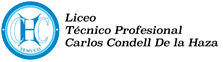 TALLER MÓDULO “MATERIAL DIDÁCTICO Y DE AMBIENTACIÓN”GUÍA ETAPAS DEL GARABATEO.I.- A partir de la guía enviada “Etapas del garabateo”, debe elaborar un PPT, el cual debe contener lo siguiente:Portada (identificación del estudiante, módulo, fecha de entrega, profesor)Desarrollo (nombrar y definir con sus propias palabras las etapas del garabateo, incorporando imágenes como ejemplos y la edad respectiva de cada una de estas etapas)Conclusión (para qué me sirvió la realización de este trabajo, qué aprendí y cuál es la relación del trabajo con la especialidad)FECHA DE ENTREGA: LUNES 04 DE ABRIL 2020.MODALIDAD DE ENTREGA: A TRAVÉS DE CORREO ELECTRÓNICO.CORREO PROFESORA: kguzmana1982   gmail.com 